PROPUESTA DE PREGUNTAS FRECUENTES PARA EL CONCURSO DE ASCENSO DE ESCALA MAGISTERIAL DE ETP 2019(RM: XX-2019-MINEDU)INSCRIPCIÓN DE POSTULANTES¿Cuáles son las fechas de inscripción para este Concurso?Los docentes de la Carrera Pública Magisterial (pertenecientes a Educación Técnico Productiva) interesados en esta convocatoria pueden inscribirse del 17 de junio al 1 de julio de 2019. Recomendamos leer las cuatro preguntas que siguen para conocer el procedimiento de inscripción que le corresponde y así no dejar pasar esta oportunidad de crecimiento profesional y económico.¿Cuál es el procedimiento de inscripción para los docentes que NO se inscribieron en los anteriores concursos de ascenso ETP?Si se participa por primera vez de un concurso de ascenso debe inscribirse a través de la web y confirmar su inscripción en el Banco de la Nación. Siga los siguientes pasos:Primero: Ingresar al aplicativo de inscripción y registrarse. Enviaremos un correo.Segundo: Ubicar el mensaje enviado por el Minedu al correo electrónico registrado. En este mensaje se encontrará la contraseña y el enlace para acceder al Formato de Inscripción Digital. En caso no lo encuentre, verifique la bandeja de correos no deseados y/o SPAM.Tercero: Completar los datos en el Formato de Inscripción Digital e imprimirlo.Cuarto: Ir al Banco de la Nación en el horario de atención que corresponda a la agencia de su preferencia. Confirmar la inscripción entregando el Formato de Inscripción Digital impreso y el DNI o Carnet de Extranjería. Verificar que el número de Documento de Identidad esté correcto en el Formato de Inscripción.¿Qué pasa si no se presenta el Formato de Inscripción Digital impreso en el Banco de la Nación?No se ha culminado con la inscripción y no será posible que participe del concurso.Si un postulante no puede llevar su Formato de Inscripción al Banco de la Nación ¿Puede hacerlo otra persona?Sí, el postulante puede otorgar una carta poder simple a otra persona para que confirme su inscripción en el Banco de la Nación. El postulante será el único responsable del trámite que realice su apoderado.El apoderado debe acudir al Banco de la Nación debidamente acreditado con su DNI original o carnet de extranjería original, portando el Formato de Inscripción Digital del postulante, además debe presentar la carta poder simple en original.¿Cuál es el procedimiento de inscripción para los profesores que han participado en los concursos de ascenso del 2017 o 2018?Si ya ha participado en los Concurso de Ascenso de los años 2017 o 2018, solo se debe confirmar la inscripción en el aplicativo disponible en la web del concurso. Ya no es necesario ir al Banco de la Nación.Se accede al aplicativo empleando el usuario y contraseña utilizados por última vez en el concurso que se ha participado. Luego se debe llenar el Formato de Inscripción Digital, de acuerdo con las instrucciones establecidas. Si no se recuerda la contraseña, puede restablecerla mediante la opción Olvidó su Contraseña del aplicativo.Culminado el procedimiento de inscripción, el aplicativo permite descargar la constancia de inscripción, documento que acredita haber finalizado correctamente la inscripción.¿Se debe pagar para la inscripción?No, la inscripción es gratuita.¿Se puede usar la contraseña de los concursos de ascenso del 2017 o 2018 para inscribirse en esta convocatoria?Sí, para inscribirse en el Concurso de Ascenso 2019, puede emplear la contraseña utilizada por última vez en esos concursos. Si no recuerda la contraseña, puede restablecerla mediante la opción Olvidó su Contraseña del aplicativo.¿Se pueden modificar los datos ingresados en el Formato de Inscripción Digital?Sí, se pueden modificar las veces que se considere necesario, siempre que se realice durante la etapa de inscripción, es decir del 17 de junio al 01 de julio de 2019.Para realizar este procedimiento no es necesario registrarse nuevamente. Se coloca el número del documento de identidad y la contraseña vigente. Cuando ya se esté en el aplicativo de inscripción, se selecciona el botón Nuevo Formato y registra los datos correctos.Este proceso solo se realiza a través del aplicativo y NO requiere acudir al Banco de la Nación. Si no recuerda la contraseña, puede restablecerla mediante la opción Olvidó su Contraseña del aplicativo.¿Durante la inscripción se puede modificar la sede donde se va a rendir la Prueba Única Nacional?Sí, esta sede solo es para rendir la Prueba Única Nacional.¿Cómo ingresar el instituto o universidad que no aparece en la lista que proporciona el Formato de Inscripción Digital?Se debe seleccionar OTROS y luego colocar en el campo Nombre completo de la institución, el nombre del instituto o universidad que corresponde.Si no se tiene experiencia en el sector privado ¿Qué se debe colocar en el Formato de Inscripción Digital?Se debe seleccionar la opción SIN EXPERIENCIA. Esta información y el título de profesor o licenciatura en educación que se ingresa en el Formato de Inscripción Digital, son referenciales y no es considerada para valorar la trayectoria profesional.Los postulantes con discapacidad visual o motora ¿Cómo pueden requerir apoyo para rendir la Prueba Única Nacional?En el Formato de Inscripción Digital hay un campo que indica Requerimiento de apoyo por discapacidad, en dicho campo se ha colocado un desplegable con opciones de apoyo. La finalidad es brindarle facilidades al momento de la aplicación de la prueba, más no es considerada para recibir bonificación por ser persona con discapacidad, ya que esto se acredita ante el Comité de Evaluación.Si un postulante verifica que en el Formato de Inscripción Digital sus datos laborales no se encuentran actualizados ¿Qué procedimiento debe seguir?El Formato de Inscripción Digital permite actualizar los datos laborales, pero debe ser realizado durante la etapa de inscripción.Los datos laborales que el postulante visualiza en el Formato de Inscripción han sido obtenidos del sistema Nexus, la actualización que se realice solo surtirá efecto para la postulación en este concurso, bajo responsabilidad del postulante. Si se consigna datos incorrectos se invalida la postulación; por ello, cualquier actualización que realice debe ser coordinada con la UGEL o DRE.¿Qué pasa si después de la inscripción el postulante se reasignó a otra región?Van a seguir concursando en la región donde se encontraban laborando al momento de la inscripción; con excepción de los postulantes que se reasignen por motivos de salud, ellos sí concursan en la región donde han sido reasignados.Si un postulante se encuentra ocupando un cargo distinto al de docente de aula, incluidos aquellos cargos que se desempeñen en las sedes administrativas de las UGEL, DRE o Minedu ¿Cómo serán evaluados? El postulante será evaluado en el grupo de inscripción que seleccione en la etapa de inscripción. Ver grupos de inscripción aquí.¿Cómo se debe inscribir un postulante en condición de encargado o destacado?Debe inscribirse en la DRE o UGEL de la plaza de origen donde se encuentra su legajo personal, dichas instancias deben asumir la evaluación de la etapa descentralizada.¿Cómo se debe inscribir un postulante que se encuentre de licencia con goce o sin goce de remuneraciones?Debe inscribirse en la DRE o UGEL de la plaza de origen donde se encuentra su legajo personal, dichas instancias deben asumir la evaluación de la etapa descentralizada.¿Postular varias veces en el Concurso de Ascenso perjudica mi récord como docente?No, cada Concurso de Ascenso es independiente. Postular en más de una ocasión no genera antecedentes en su carrera docente.REQUISITOS¿Quiénes podrán inscribirse en el concurso?Los docentes nombrados en la Carrera Pública Magisterial, titulares en plazas de Educación Técnico Productiva que cumplan con los requisitos establecidos en el numeral 5.7 de la Norma Técnica RVM 148-2019-MINEDU.¿Cuál es el tiempo mínimo de permanencia que debe cumplir un docente en la escala magisterial de la CPM a la que pertenece, para participar del Concurso?En el siguiente gráfico mostramos el tiempo mínimo de permanencia según Escala magisterial para docentes de zonas urbanas: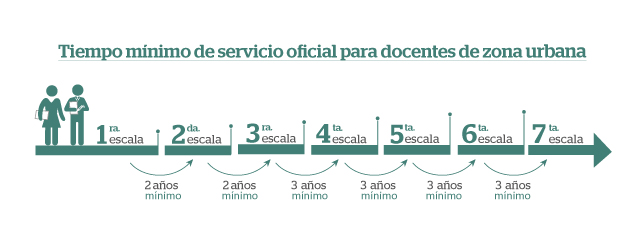 ¿Cuál es el tiempo mínimo de permanencia que debe cumplir un docente que labora en una institución educativa de zona rural o frontera, para participar del Concurso?
A los docentes que laboran en una IE ubicada en zona rural o de frontera, se les ha reducido en un año el tiempo mínimo de permanencia para postular de la cuarta escala en adelante. Quedando el tiempo mínimo en cada escala de la siguiente manera: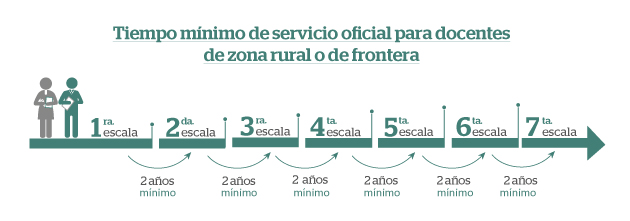 Para que se consideren estos tiempos como mínimo, el docente además de encontrarse prestando servicios en el área rural o zona de frontera al momento del presente concurso, debe acreditar haber trabajado en las mismas los tres (3) años anteriores de manera continua. Dicha acreditación se realiza con el Informe Escalafonario.¿Desde qué fecha se contabiliza el tiempo mínimo de permanencia en la escala magisterial?Para los docentes que están en la primera escala, desde la fecha en la que entró en vigencia la resolución de su nombramiento. Y para quienes están de la segunda escala en adelante, desde la fecha que entró en vigencia la resolución de su escala actual.Para este concurso, es importante considerar que, en la contabilización del tiempo de servicio no se consideran los periodos de licencia sin goce de remuneraciones, suspensión ni separación temporal por medida disciplinaria.¿Hasta qué fecha se contabiliza el tiempo mínimo de permanencia en la escala magisterial?Hasta la fecha de inicio de la etapa de acreditación de requisitos (22 de agosto de 2019).¿Cómo se verifica que los postulantes cumplan con los años de permanencia?Con el informe escalafonario expedido por la UGEL o DRE a través del Sistema de Escalafón Magisterial.Los docentes que se encuentren con licencia con o sin goce de remuneraciones ¿Pueden participar del concurso?Sí pueden, siempre que reúnan los requisitos previstos en el numeral 5.7 de la Norma Técnica (RM 148-2019-MINEDU).Si un postulante tiene licencia sin goce de remuneraciones ¿Se contabiliza dicha licencia como tiempo de servicio?No, de acuerdo al Manual Normativo de Licencia y Permisos, las licencias sin goce de remuneraciones no son computables como tiempo de servicio para ningún efecto en la administración pública.PLAZAS VACANTES¿Qué son las metas vacantes?Se trata del número de vacantes de ascenso por grupos de competencia, según región, que están en concurso.¿En qué fecha se publican las metas con plazas vacantes de ascenso?Las metas con las plazas vacantes se publican el 21 de noviembre de 2019 en la web del Minedu. COMITÉ DE EVALUACIÓN¿Cuál es el periodo habilitado para la Conformación de los Comités de evaluación?Los Comités de evaluación podrán ser conformados entre 04/07/2019 y el 17/07/2019.¿Quién es el responsable de la conformación de los Comités de Evaluación?El responsable de constituir, mediante resolución, los Comités de Evaluación de las UGEL de su jurisdicción, es la DRE o la que haga sus veces. Deberá hacerlo dentro del plazo establecido en el cronograma.¿Es posible conformar más de un Comité de evaluación por UGEL?Si es posible, de acuerdo a la normativa se podrá conformar más de un Comité de evaluación por UGEL.¿Quiénes conforman el comité de evaluación?La conformación del Comité de evaluación es la siguiente:El Director de UGEL o el Jefe del Área de Gestión Pedagógica, quien lo preside.El Jefe de Personal o Especialista Administrativo de Personal de la UGEL o quien haga sus veces.Un especialista en educación de ETP de la UGEL.MODELO DE EVALUACIÓN¿Cómo se evaluará a los postulantes?El concurso de desarrolla a nivel descentralizado en 2 fases, en la primera se evalúa la trayectoria profesional y en la segunda se evalúa el dominio técnico.PRIMERA FASE¿Cuál es el plazo para la acreditación de requisitos, trayectoria profesional y bonificaciones ante el Comité de evaluación?Los postulantes podrán acreditar requisitos y el derecho a recibir bonificaciones por discapacidad entre el 22/08/2019 y el 05/09/2019.¿Quiénes podrán acreditar requisitos, trayectoria profesional y bonificaciones?Podrán acreditar la documentación correspondiente, todos postulantes que se encuentren inscritos en el concurso.¿Qué documentos se deben presentar durante esta etapa?Dentro del plazo establecido en el cronograma, el postulante debe presentar la declaración jurada de idoneidad ética, debidamente firmada en original, y entregar el expediente en la UGEL, dirigido al Comité de Evaluación, en la fecha establecida en el cronograma del concurso.Adicional a ello, de corresponder, el postulante puede presentar el sustento para acreditar el derecho a recibir la bonificación por discapacidad. También podrá presentar documentación complementaria que acredite la experiencia en el sector productivo afín al grupo de inscripción, reconocido por certificado o constancia notariada y copia simple del título o certificado del documento que acredite la inscripción de la patente.¿Quién es el responsable de remitir los informes escalafonarios al Comité de Evaluación?El área de Escalafón de la UGEL en la que participa, o quién haga sus veces, es quién debe emitir y remitir los informes escalafonarios de los postulantes, luego de la solicitud del Comité de Evaluación.¿Quién es el responsable de actualizar el Informe Escalafonario?De conformidad con el numeral 4 del artículo 32 del Reglamento de la LRM, el postulante es responsable de actualizar en el Escalafón Magisterial la información referida a su formación académica y otros méritos, siendo que, dicha información será en base a la cual se emitirán los informes escalafonarios. De corresponder, el postulante deberá actualizar oportunamente en su UGEL la precitada información.¿Cuál es el periodo de verificación de requisitos, del derecho de recibir bonificaciones por discapacidad y valoración de la Trayectoria profesional de los postulantes, por parte del CE?El Comité de evaluación podrá verificar la documentación del postulante entre 06/09/2019 y el 23/09/2019.¿En qué consiste la verificación de Requisitos, Trayectoria profesional y Bonificaciones?Este proceso consiste en verificar la documentación de los postulantes (requisitos, bonificaciones) y valorar la trayectoria profesional. De no cumplir con los requisitos, el postulante no podrá continuar en el proceso.¿Quién es el encargado de la verificación/valoración de Requisitos, Trayectoria profesional y Bonificaciones?Le corresponde al Comité de Evaluación verificar y valorar los Requisitos, Trayectoria profesional y Bonificaciones.¿Si tengo más de un posgrado, se me podrá sumar este puntaje en la valoración de formación académica y profesional?No es posible, de acuerdo a la normativa, se considerará solamente el máximo grado académico obtenido por el postulante.¿Es posible ser descalificado del concurso si no cuento con los rubros mencionados en la matriz de valoración de trayectoria profesional?No, no queda descalificado, los rubros señalados en la matriz suman un puntaje adicional en su participación, pero no queda retirado por no contar con ello, pues no son requisitos.¿Qué se evalúa con la valoración de trayectoria profesional?Se evalúan tres aspectos:Formación académica y profesionalMéritosExperiencia Profesional¿En qué fecha se publican los resultados preliminares de la primera fase?La publicación de los resultados preliminares será el 01 de octubre de 2019.¿De qué manera se podrán verificar los resultados preliminares de la primera fase?El MINEDU habilitará (dentro del plazo establecido en el cronograma) un aplicativo al que el postulante podrá acceder con su usuario y contraseña, mediante esta herramienta el postulante accederá a sus resultados.En caso de estar en desacuerdo con mis resultados preliminares de la primera fase ¿Qué puedo hacer?Puede presentar su reclamo por mesa de partes de su UGEL dirigido al C.E, dentro del plazo establecido en el cronograma.¿Cuál es el plazo para la resolución de reclamos presentados por los postulantes?Los reclamos de los postulantes, serán resueltos entre el 07/10/2019 y el 14/10/2019.¿Cuándo se publican los resultados finales de la primera fase?La publicación de los resultados finales será el 15 de octubre de 2019.SEGUNDA FASE DE EVALUACIÓNAPLICACIÓN DEL DOMINIO TÉCNICO¿A quiénes se le aplica esta evaluación?Se aplica a aquellos postulantes que acreditaron el cumplimiento de requisitos en la primera fase.¿En qué consiste la evaluación del Dominio Técnico?Esta evaluación se focaliza en la aplicación de procesos relacionados a la elaboración de un producto o prestación de un servicio, el manejo, mantenimiento y conservación de máquinas, equipos, artefactos herramientas, instrumentos o utensilios, la manipulación, almacenamiento, conservación o tratamiento de desechos, de los materiales e insumos y aplicación de las normas de seguridad, higiene o cuidado del ambiente, necesarios para el desarrollo de la enseñanza de acuerdo al grupo de inscripción seleccionado por el postulante.¿Quién determina el día, hora y lugar de la aplicación de la evaluación de dominio técnico?La evaluación del dominio técnico es aplicada a los postulantes en lugar, fecha y hora fijados por el Comité de Evaluación, quien debe informar a los postulantes con al menos tres días hábiles de antelación.¿Debo llevar algún material o utensilio el día de la evaluación?No es necesario, ya que los materiales le serán proporcionados en el aula o taller del centro de evaluación.¿Cuándo se publican los resultados preliminares de la Evaluación del Domino Técnico?La publicación de los resultados preliminares será el 22 d noviembre de 2019.En caso de estar en desacuerdo con mis resultados preliminares de la Evaluación del Domino Técnico ¿Qué puedo hacer?Puede presentar su reclamo por mesa de partes de su UGEL dirigido al C.E, dentro del plazo establecido en el cronograma.¿Cuál es el plazo para la resolución de reclamos presentados por los postulantes?Los reclamos serán resueltos entre el 28/11/2019 y el 04/12/2019.¿Cuándo se publican los resultados finales del concurso?La publicación de los resultados finales del concurso será el 05 de diciembre de 2019.EMISIÓN DE RESOLUCIONES¿Cuál es el plazo de emisión de las resoluciones de Ascenso ETP?Las Resoluciones de Ascenso deberán ser emitidas entre el 06/12/2019 y el 27/12/2019. ¿Quién es el responsable de la emisión de las resoluciones de Ascenso?Es responsabilidad de la DRE Y UGEL que tengan condición de Unidad Ejecutora, según corresponde, expedir las resoluciones de ascenso a través del sistema Nexus.